Окружность головыОриентировочно окружность головы можно оценить по следующим формулам:1. Для детей до 1 года: окружность головы 6-месяцного ребенка равна 43 см, на каждый недостающий месяц из 43 см надо отнять 1,5 см, на каждый последующий - прибавить 0,5 см;2. Для детей 2-15 лет: окружность головы 5-летнего ребенка равна 50 см, на каждый недостающий год из 50 см надо отнять по 1 см, на каждый последующий - прибавить 0,6 см.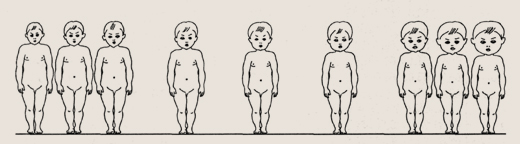 Центильные величины окружности головы (см) мальчиков от рождеиия до 17 летЦентильные величины окружности головы (см) девочек от рождения до 17 лет,ЦентилиЦентилиЦентилиЦентилиВозраст31025252575759097ЗоныЗоныЗоныЗоныЗоны1 2344455Б7Новорожденный32,4733,2734,1534,1534,1536,4836,4837,2438,231 мес34,0135,0435,8735,8735,8738,1138,1139,0539,932 мес35,6236,5437,49.37,49.37,49.40,0440,0440,9141,723 мес37,2438,2939,4139,4139,4141,6941,6942,5643,284 мес38,8239,7140,7840,7840,7842,9742,9743,8344,615 мес40,0740,9641,8741,8741,8744,0144,0145,0145,876 мес41,0242,0142,7642,7642,7645,0845,0846,0946,877 мес41,5842,78 /43,543,543,545,9245,9246,9147,758 мес42,4343,5144,2144,2144,2146,6746,6747,5948,389 мес43,0844,1144,8244,8244,8247,3147,3148,2749,1210мес43,5244,5945,4145,4145,4147,8747,8748,8849,7111 мес43,9945,0945,9245,9245,9248,4148,4149,3250,211 год44,3245,4246,2846,2846,2848,9248,9249,8650,781Г.3мес44,6745,7246,7146,7146,7149,3449,3450,2851,291 г. 6 мес45,0246,2147,1847,1847,1849,8449,8450,7151,641 г. 9 мес45,6546,6447,5947,5947,5950,1450,1451,1252,012 года45,9846,8348,0148,0148,0150,4150,4151,3252,262 г. 3 мес46,1847,1448,2948,2948,2950,6850,6851,6552,612Г.6мес46,4147,3148,5148,5148,5150,9950,9951,8952,882 г. 9 мес46,6847,6548,7248,7248,7251,1951,1952,2153,123 года46,9747,9248,9848,9848,9851,4851,4852,3153,333Г.6мес47,4148,4149,3149,3149,3151,7651,7652,6553,614 года47,8949,0149,8249,8249,8252,1252,1253,0453,844 г. 6 мес48,2149,5150,2450,2450,2452,4952,4953,3454,195 лет48,6249,9850,5150,5150,5152,7852,7853,6854,615 лет 6 мес48,9650,3650,9550,9550,9553,0153,0153,9855,016лет49,4650,7751,2551,2551,2553,4553,4554,2155,416 лет 6 мес.49,9451,1251,7151,7151,7153,7253,7254,5955,847 лет50,2651,4451,9851,9851,9854,1454,1454,9856,328 лет50,5551,6652,3352,3352,3354,5154,5155,4156,639 лет50,9251,8452,5652,5652,5654,9854,9855,8656,9610лет51,2452,2552,8752,8752,8755,5255,5256,2157,1311 лет51,5752,6753,1453,1453,1456,0256,0256,6257,4512 лет51,8752,8453,4353,4356,5356,5357,1358,0113 лет52,2553,1253,7553,7557,0957,0957,6858,5914 лет52,6253,3754,0854,0857,5657,5658,0959,0815лет52,8853,6554,3754,3757,8957,8958,6159,5216лет .53,1253,8154,4654,4658,2558,2558,8259,8817 лет53,2154,0254,5854,5858,4358,4359,0860,14ЦентилиЦентилиВозраст31025759097ЗоныЗоны1 234567Новорожденный32,8734,5535,7537,8638,5139,461 мес34,9336,6237,7240,0240,5941,472 мес36,7138,3839,2441,7642,3842,963 мес38,0139,6740,5242,8143,5244,114 мес39,0740,7341,5743,5744,3745,125 мес39,97.41,5742,3444,2745,2345,98,6 мес40,7842,3443,0845,0145,9346,817 мес41,4742,8643,6445,7246,5947,458 мес41,9943,3644,2246,4147,1948,049 мес42,5443,8744,7746,9747,7148,6110 мес42,9844,2645,2247,4448,2649,1411 мес43,3144,5945,5347,8148,7149,621 год43,6144,8745,8148,2649,1150,081 г. 3 мес43,9645,1746,1448,6149,5650,461 г. 6 мес44,3345,5346,4348,9949,8950,841 г. 9 мес44,7745,8846,8249,4450,2251,132 года45,1146,2347,1649,7650,5151,472 г. 3 мес45,4746,5447,5250,0250,8151,752 г. 6 мес45,8246,8247,8150,3351,1152,032 г. 9 мес46,1447,1448,0450,5651,2952,313 года46,3847,3848,3250,7551,5652,483 г. 6 мес46,7147,6248,6250,9851,8552,744 года47,0247,9448,9151,2752,1.153,014 г. 6 мес47,2748,2649,1951,4952,4353,265 лет47,5148,5649,5151,7452,6653,545 лет 6 мес47,7648,7149,7451,9752,8953,866лет47,9849,0550,0552,2453,1454,186 лет 6 мес48,2449,3450,3152,5953,4254,427 лет48,4549,6150,6253,0553,8754,858лет48,7949,8751,0553,6754,5155,529лет49,1450,2451,6554,5455,3756,3110лет49,6250,7652,1455,4256,2957,0611 лет50,1451,2852,5756,0756,9557,7912лет50,5951,7353,0956,7357,6258,5213лет51,1152,2153,5457,3258,2359,0714 лет51,5252,5953,8857,7658,6959,5115лет51,8252,9954,1458,0459,0259,8216лет52,0253,2354,3758,2959,2860,0917 лет52,1553,3454,5158,4559,4760,32